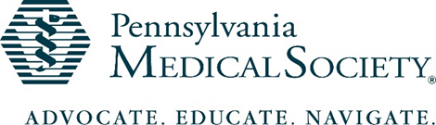 ORGANIZATIONAL DEMOGRAPHIC FORMApplication for Continuing Medical Education AccreditationContact InformationName of Organization:      CME Administrator:      Primary Contact:      Organization Address:      Phone:     Email:      Has any of the above information changed since your last accreditation? If yes, please describe:      Accreditation RequestPlease indicate the purpose of this application:  We are currently accredited and are reapplying for Accreditation We are not currently accredited and are seeking Initial Accreditation (provisional) If accreditation is awarded, we plan on engaging in joint providership with non-accredited organizationsType of OrganizationThis organization is a (check one) Hospital	 Hospital/Health System	 State or Regional Specialty Society Insurance Company/Managed Care Org.   Publishing/Education Company Medical Practice	 Other describe:       Please list all facilities/organizations included under this accredited CME program (if more than a single entity/facility):      Approximate # number of medical staff or members within your organization:      